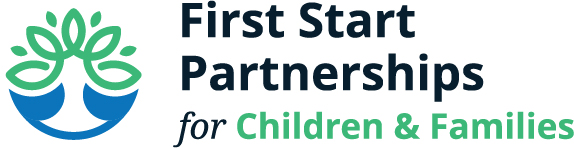 Policy CouncilMarch 26, 202410:00 am – 11:30 am871 Stanley AveCommittee Purpose (per FSP Policy Council Bylaws):	The FSP Policy Council is “responsible for the direction of the Head Start program, including program design and operation, and long- and short-term planning goals and objectives, taking into account the annual community wide strategic planning and needs assessment and self-assessment.” [HSPPS 642 (c) (2) (A)]The FSP Policy Council is also responsible for upholding the program mission statement: We partner with our families, schools, and communities to ensure each child arrives ready for Kindergarten.Welcome								Heidi Calhoun Old BusinessFebruary Minutes (v)						Heidi Calhoun	February Financial Reports & Credit Card			Jessica Kreigline Expenditures (v)Non-Compliance Update					Jessica Hatch	New Business Head Start/Early Head Start/HSSAP/			Annette SearfossPre-K Counts Grants						Jessica Hatch									Melisa Ostrowski	Annual Budget							Jessica Kreigline	Director’s Report							Jessica HatchMember Discussion/Questions/SuggestionsAdjourn								Heidi CalhounUpcoming Meetings:  4/23/2024, 5/28/2024, 6/25/2024